Государственное бюджетное профессиональное образовательное учреждение Ростовской области «Морозовский агропромышленный техникум»ОТЧЕТО РЕЗУЛЬТАТАХ ОПРОСА РАБОТОДАТЕЛЕЙ ОБ УДОВЛЕТВОРЕННОСТИКАЧЕСТВОМ ОБРАЗОВАТЕЛЬНОЙ ДЕЯТЕЛЬНОСТИгосударственного бюджетного профессионального образовательного учреждения Ростовской области «Морозовский агропромышленный техникум»пос.ОзерныйАнкетирование работодателей для мониторинга их мнения о качестве подготовки выпускников является одной из форм контроля выполнения требований действующего законодательства по реализации государственной политики в области образования.Работодатели являются активными участниками образовательной деятельности государственного бюджетного профессионального образовательного учреждения Ростовской области «Морозовский агропромышленный техникум», участвуют в оценке ее осуществления. Мнение работодателей и их представителей, участвующих в реализации образовательных программ имеет существенное значение при оценке качества подготовки выпускников, так как именно они являются социальными партнерами техникума и будущими работодателями для выпускников.Основными направлениями взаимодействия с работодателями являются:предоставление мест учебной и производственной практики, а в дальнейшем возможное трудоустройство выпускников;участие работодателей в проведении защите отчетов по практике, промежуточной и государственной итоговой аттестации. Доля педагогических работников, имеющих опыт деятельности в профильных организациях, участвующих в реализации образовательного процесса, составляет 18%. В состав ГЭК входят руководители ключевых организаций Морозовского и Милютинского районов;рецензирование работодателями образовательных и рабочих программ, выпускных квалификационных работ, участие в составлении тематики выпускных квалификационных работ;организация совместных мероприятий, участие работодателей в работе конференций, семинаров и конкурсов;ознакомительные экскурсии в учреждения, организации в рамках изучаемых дисциплин и профессиональных модулей;участие обучающихся в днях открытых дверей, проводимых ключевыми работодателями;подбор потенциальных работников из числа обучающихся по запросам работодателей;проведение исследований по вопросам трудоустройства выпускников;проведение анкетирования работодателей о качестве подготовки выпускников.В ГБПОУ РО «МАПТ» проводилось ежегодное анкетирование работодателей по вопросам удовлетворенности качеством подготовки обучающихся (выпускников) института направленное на выявление уровня их компетентности, личностно-деловых и профессионально важных качеств.В анкетировании приняли участие:ООО «Электростробыт»АО «АСТОН»ИП Сухачев В.П.ИП Доцов С.В.РЗК «Ресурс»В ходе проведения анкетирования были получены следующие результаты:Участвуют ли представители Вашей организации (предприятия) в деятельности государственных экзаменационных комиссий образовательной организации?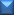 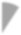 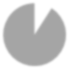 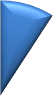 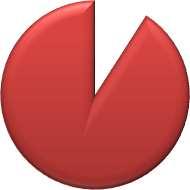 Участвует ли Ваша организация (предприятие) в организации практической подготовки обучающихся образовательной организации?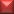 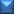 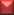 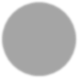 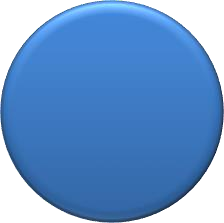 Насколько компетенции обучающихся (выпускников), сформированные при освоении образовательной программы, соответствуют профессиональным стандартам (при наличии)?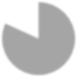 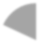 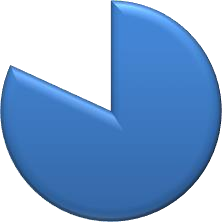 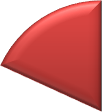 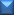 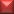 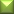 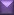 Насколько Вы удовлетворены уровнем теоретической подготовки обучающихся (выпускников)?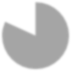 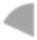 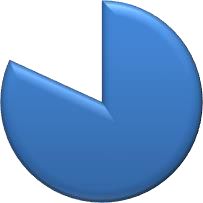 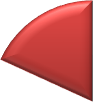 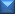 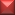 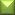 Насколько Вы удовлетворены уровнем практической подготовки обучающихся (выпускников)?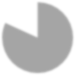 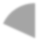 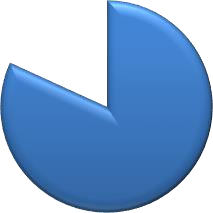 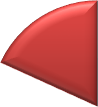 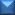 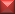 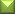 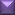 Насколько	Вы	удовлетворены	коммуникативными	качествами	обучающихся (выпускников)?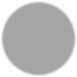 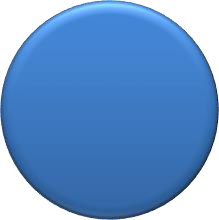 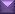 Насколько Вы удовлетворены способностями обучающихся (выпускников) к командной работе и их лидерскими качествами?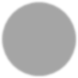 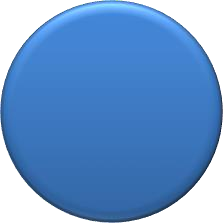 Какие дополнительные знания и умения обучающихся (выпускников) являются, по Вашему мнению, необходимыми для них при трудоустройстве?Структурно данный вопрос имеет полузакрытый вид и предполагает от респондентов свои варианты ответов. В своих ответах респонденты указали следующие:проявление интереса к работе;готовность брать на себя ответственность;умение работать в коллективе; умение работать в команде, группе;проявление интереса к работе;готовность брать на себя ответственность;умение учиться, осваивать новое;умение находить решение в нестандартных ситуациях;умение организовывать собственную работу;инициативность и нацеленность на достижение максимального результата;научиться ставить перед собой и решать профессиональные задачи; активность и целеустремленность.Намерены ли Вы в настоящее время и в будущем принимать выпускников на работу?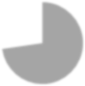 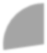 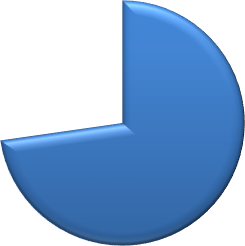 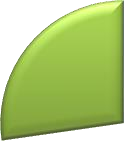 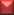 Желаете ли Вы развивать деловые связи и сотрудничество с образовательной организацией?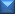 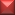 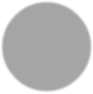 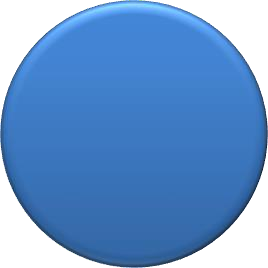 Если Вы желаете развивать деловые связи и сотрудничество с образовательной организацией, то в каких формах? (возможен выбор нескольких вариантов ответов)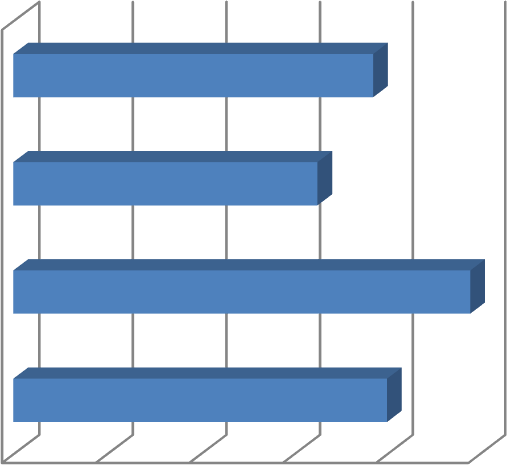 Выводы.Анализ	мнения	работодателей	позволил	выявить	основные	достоинства	в подготовке обучающихся (выпускников).В заключении можно отметить, что в целом анкетирование показало высокую удовлетворенность работодателей качеством подготовки обучающихся (выпускников) ГБПОУ РО «МАПТ»Зам.директора  УПР	А.В.Бирюков